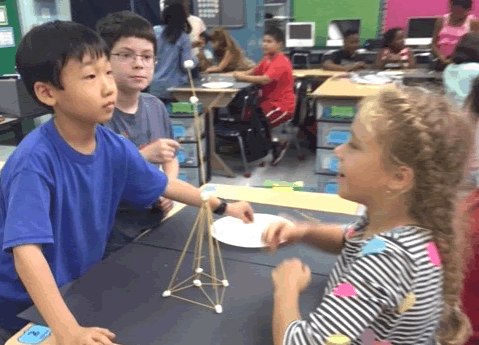 Implementing NGS StandardsFour dedicated science labsComputer scienceEarth scienceLife sciencePhysical scienceFive computer roomsSix acres of green spaceFree transportationGATE programChorus OrchestraAfterschool enrichmentBefore-school YMCA sportsUrban community gardeningParent-Teacher associationFall Tour DatesThursday, October 6 at 9 amThursday, October 13 at 1:30 pmThursday, October 20 at 9 amThursday, October 27 at 1:30 pmThursday, November 3 at 9 amContact Us  (310) 826-5631 brentwoodsciencetigers@gmail.comwww.brentwoodsciencemagnet.org/